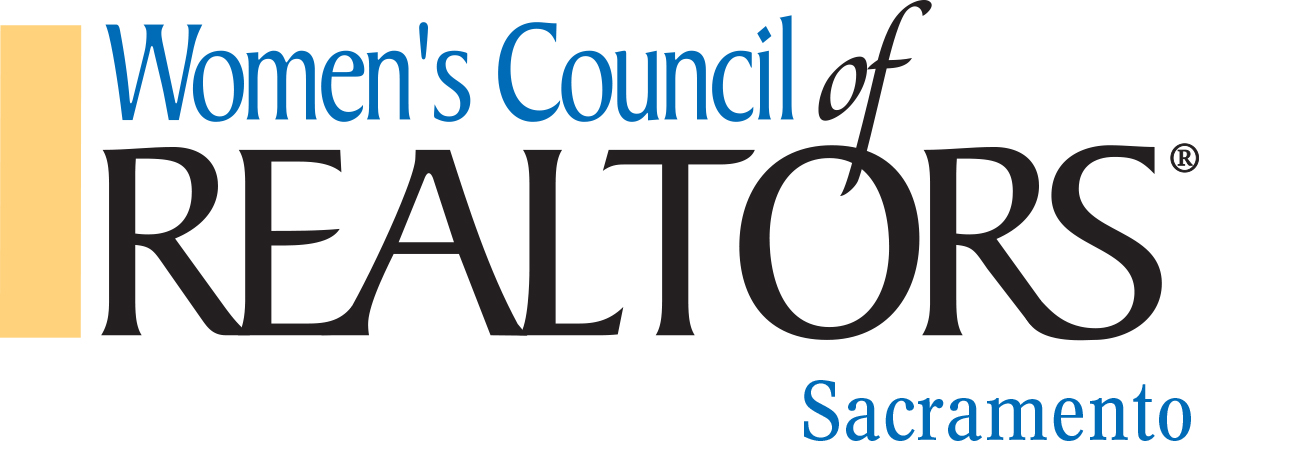 Strategic Partners RosterPlatinum Partner 2017Melissa ArntzenMilitary Home Loans(916) 316-0672marntzen@mil-loans.comwww.mil-loans.comGold Partner 2016Laura  ChurchillGuaranteed Rate(916) 549-6776laura.churchill@guaranteedrate.comwww.guaranteedrate.com/churchillSilver Partner 2016Matthew BalekProperty ID(916) 825-3918mbalek@propertyid.comPropertyID.comBronze Partner 2016Sandy HighlandDelta Property Management(916) 486-7741, ext. 219shighland@sacdelta.netLevel One PartnersKristine AdamsReverse Mortgage Funding916-847-6164Kadams@reversefunding.comLiz AndersenAmerican Pacific Reverse Mortgage916-223-8869liz.andersen@apmortgage.comwww.apmrg.comBob BeestonPillar to Post Home Inspection916-686-4020bob.beeston@pillartopost.compillartopost.com/bobbeestonCarl CarlsonDirector of Facilities and Retail ServicesSacramento Association of Realtors(916)437-1223ccarlson@sacrealtor.orgwww.sacrealtor.orgBenjamin CoronaBest Investment Home Inspectionmlbjcorona@msn.comBestinvestmentHome Inspection.comGlen HaradaRiver City Termite and Pest Control916-427-8867rivercitytermite@gmail.comRick LewisLasting Key Impressions916-869-5310rlewis@lastingkeyimpressions.comChuck MengProvident Bank Mortgage916-730-7919cmeng@myprovident.comwww.promretail.com/cmengYvonne NelsonFidelity National Home Warranty800-308-1424  ext. 3518Yvonne.nelson@fnfwww.homewarranty.comSarah NguyenNeighbor’s Financial Corporation916-899-9980sarah@nfcsac.comClaudia NortonStaging By Claudia916-995-2753cnorton888@gmail.com